Blakehurst High School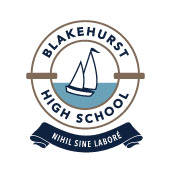 REQUEST FOR EXTENSION APPLICATION (APPENDIX C)X Attach any supporting evidence here with a stapleForm Received on: 